МДОУ №21 «Ласточка» ЯМР Беседа для детей старшей группыТема: «Лесные опасности»Воспитатель: Николаева М. Е.                                             2016-2017 уч.годКонспект беседы для детей старшей группыТема: «Лесные опасности»Интеграция образовательных областей: познавательное и речевое развитие.
Цель: знакомство детей с возможными опасностями, подстерегающими их в лесу.
Задачи: 
- выяснить с детьми, какие опасности могут подстерегать людей в лесу; 
- учить детей самостоятельно классифицировать «съедобные» и «несъедобные» грибы и ягоды;
- вспомнить с детьми правила поведения на природе, уточнить и расширить знания детей о растениях и грибах;- способствовать развитию связной диалогической речи посредством беседы;
- воспитывать у детей внимательное и осторожное обращение с растениями и грибами, которые им плохо известны.
Словарная работа: волчье лыко, вороний глаз, белена, бледная поганка, мухомор, съедобные, несъедобные.
Предварительная работа: чтение художественной литературы по теме, беседы о правилах поведения в лесу, просмотр презентации «Лесные опасности», наблюдения за растениями грибами в лесу (домашнее задание), рассматривание иллюстраций с изображением опасных растений и ядовитых грибов.
Оборудование:
Записи спокойной и тревожной музыки, иллюстрации с изображением съедобных и несъедобных ягод и грибов, 2 корзинки для игры «Съедобное — несъедобное», карточки с картинками, игрушки - гномы.Ход беседыОрганизационный момент. Игровая мотивация.
Ребята, сегодня к нам пришли лесные мастера - гномики. Они очень волнуются и просят нас помочь им.
- В лесу стало много разных ягод и грибов, одни из них съедобные, а другие — опасные и ядовитые. Мы совсем запутались и боимся гулять по лесу. 
- А вы, ребята, знаете, какие грибы и ягоды съедобные, а какие нет? (Конечно, знаем). Ваши знания сейчас нам очень пригодятся! Давайте поможем гномам. 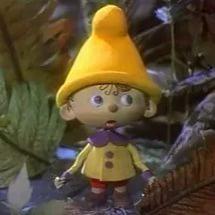 
Дидактическая игра «Съедобное — несъедобное».
У нас есть 2 корзинки: в эту мы будем собирать съедобные грибы и ягоды, а в эту — несъедобные. Поможет нам старательность, а главное, внимательность! (Под звуки природы "Пение птиц в лесу" дети собирают карточки, разложенные в разных местах группы, и раскладывают их по корзинкам).
Вот и справились мы с заданием. А сейчас попробуем разобраться: какие это грибы и ягоды и правильно ли мы их разложили.
На мультимедийном экране появляется презентация с изображениями грибов и ягод. (Картинка - отгадка появляется только тогда, когда загадку отгадали дети и нашли соответствующую карточку).
- Я буду загадывать вам загадку, а вы постарайтесь найти картинку - ответ в одной из корзин.- Этот гриб живет под елью, под ее огромной тенью.
Мудрый бородач-старик,Житель бора - … (Боровик — белый гриб).
Дети отгадывают загадку и достают из корзинки картинку с изображением боровика.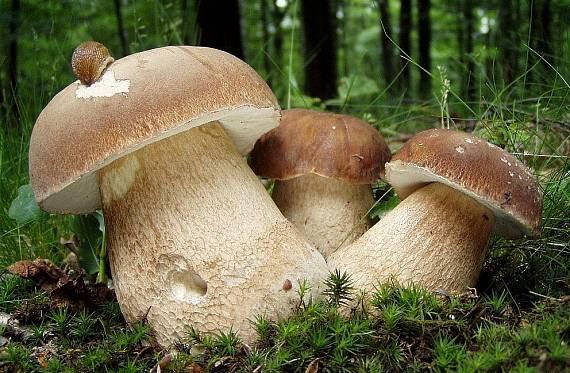 - Я в красной шапочке растуСреди корней осиновых, Меня узнаешь за версту, Зовусь я ...  (Подосиновик).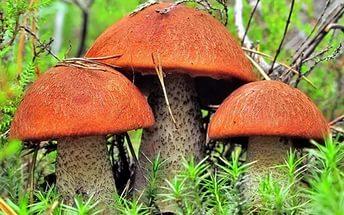 
- Вдоль лесных дорожекМного белых ножекВ шляпках разноцветных,Издали приметных.Собирай, не мешкай!Это … (Сыроежки).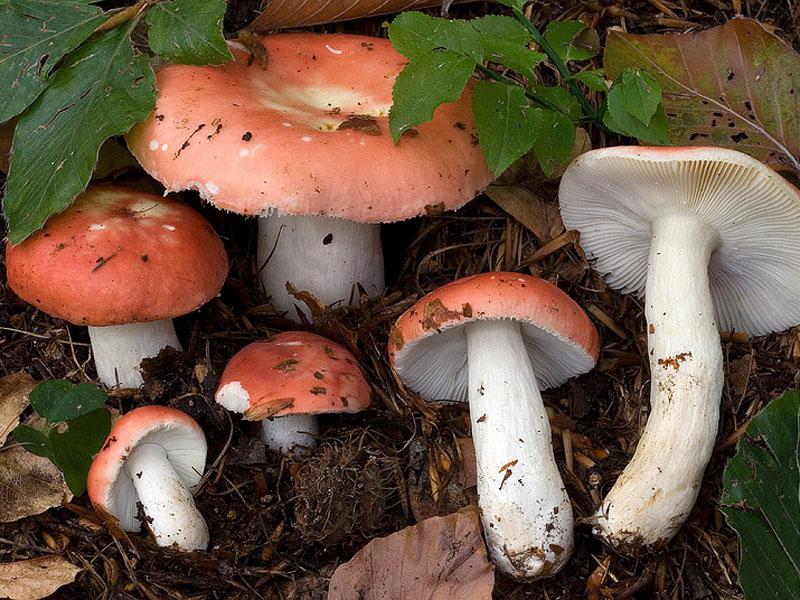 
- А вот кто-то важныйНа беленькой ножке.Он с красной шляпкой,На шляпке горошки. (Мухомор).- Что вы знаете о мухоморе, дети? (Мухомор - это несъедобный гриб, но он лечит некоторых животных в лесу).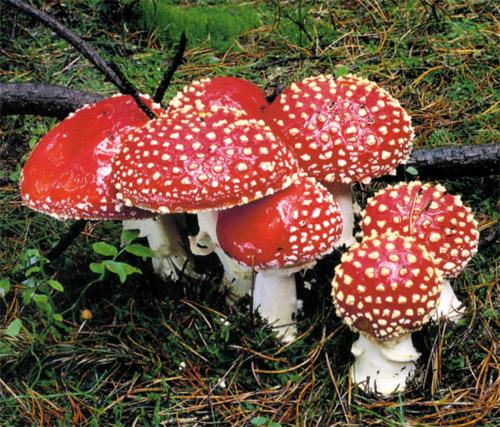 
Мухомор — очень красивый гриб, но опасный для человека. Он имеет красную шляпку с белыми горошками на белой ножке. Посмотрите на него внимательно, запомните его хорошенько и никогда не срывайте. Это несъедобный гриб.
- Скромный, тоненький и бледный... Только гриб, представьте, вредный. Попадёт грибочек в суп – Вас в больницу увезут. Потому что ядовитый, И на всех вокруг сердитый. Мы оставим на полянке Эту бледную... (Поганку).
Бледная поганка — ядовитый гриб. Не все грибы могут дружить с нами. Если съесть их, можно отравиться или даже умереть. Вот как они опасны. Цвет шляпки у поганки белый или зеленоватый, жёлтый или оливковый. А ещё один из главных признаков — чехольчик на нижней части ножки.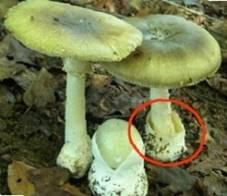 
- На усах расту я тонких,На болотах самых топких.И за кислым витаминомТолпы лезут по трясинамИ красна, и кисла –На болоте росла. (Клюква).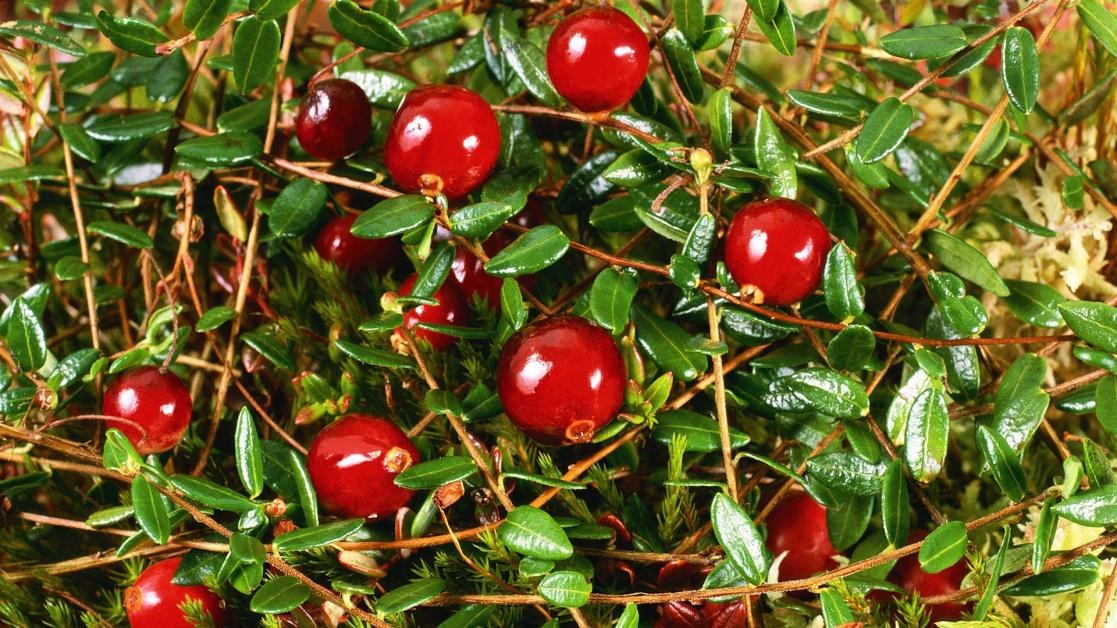 
- Засверкали под ногамиБусины ядреные,Хочешь рви с кустов горстями,Хочешь ешь моченые. (Брусника).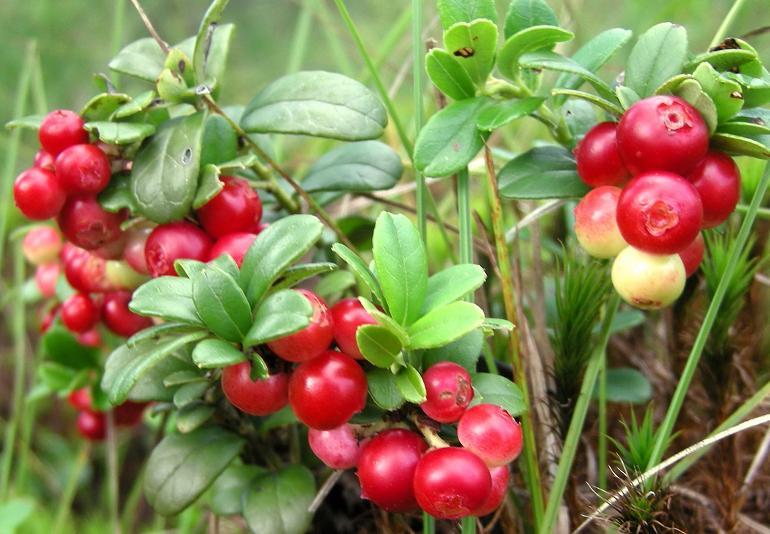 
- Сидит рядом с нами,Смотрит черными глазами.Черна, сладка, малаИ ребятам мила. (Черника).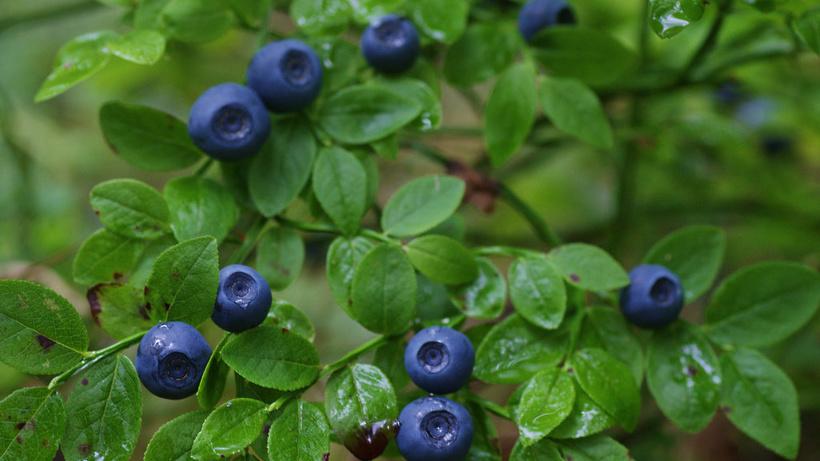 
- Ягоды бешеные На кусте развешенные, Зовут к себе, краснеют, Да взять никто не смеет. Такая красная, Но очень опасная.  (Волчья ягода — волчье лыко).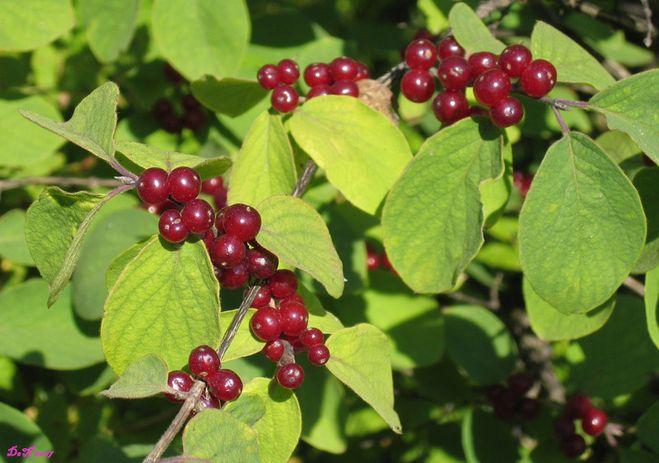 
Волчье лыко — это красивое, но опасное растение. Сок волчьего лыка содержит яд, если он попадёт на кожу, то вызовет очень сильное раздражение. Если съесть ягоды, можно отравиться.
- Расту в лесу под кустиком,На длинном стебельке. Кругом четыре листика, А в самой глубине Чернее ночи — ягода Да сильный яд во мне. Из травы под тенью кроны Смотрит чёрный глаз вороны. (Вороний глаз).
Вороний глаз — ядовитое растение. Это четыре широких листа, а между ними чёрная круглая ягода. Ни в коем случае не ешьте её. Она несъедобна.
Вот какие разные есть грибы и ягоды. Какие ядовитые ягоды и грибы вы запомнили? Мы никогда не будем их срывать, но и топтать тоже не будем. Они нужны лесу и некоторым животным.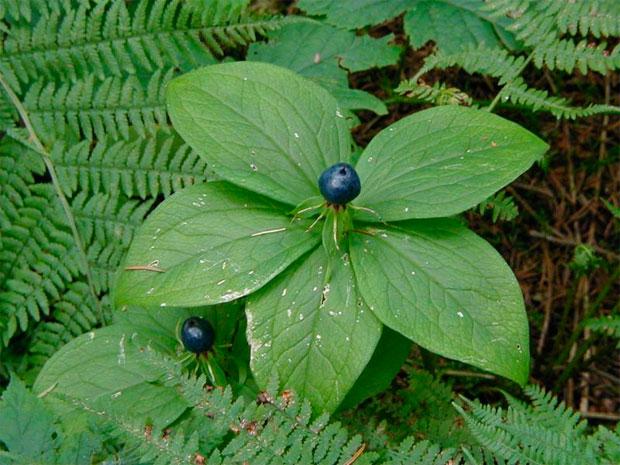 
А сейчас немного отдохнём.Физкультминутка «Прогулка».Вдоль дороги ели, ели. (Повороты с вытянутыми руками вправо — влево). В глине клином колея.По дороге еле-еле (Шагаем на месте).Ковыляем брат и я.Отдохнул немного я бы, (Приседаем).Братец тоже сесть готов.У меня корзина ягод, (Широко разводим руки в стороны).У него ведро грибов.Я в корзину гордо гляну, (Кружимся на месте).Брат грибам ужасно рад.Мы нашли одну поляну (Наклоны - «собираем грибы»).И собрали всё подряд.Мама плакала, смеялась (Качаем головой).И сказала нам: «Друзья!Вы – герои. Вот ведь жалость, (Грозим пальцем).Только это есть нельзя!»- Гномы, как вам наш рассказ о грибах и ягодах? - Спасибо, мы всё запомнили. Теперь будем ещё внимательнее гулять по лесу.
- А вы, дети, как думаете, все задания были для вас просты, или в чём - то вы затруднялись? (Рассуждения детей).
- Молодцы, ребята, вы настоящие юные знатоки природы.Что мы будем делать с вами, чтоб природе стать друзьями?
Чтоб природе другом стать, тайны все её узнать,
Все загадки разгадать, научитесь наблюдать.